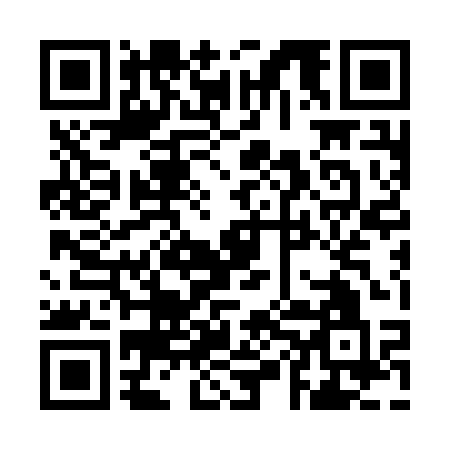 Ramadan times for Katoomba, AustraliaMon 11 Mar 2024 - Wed 10 Apr 2024High Latitude Method: NonePrayer Calculation Method: Muslim World LeagueAsar Calculation Method: ShafiPrayer times provided by https://www.salahtimes.comDateDayFajrSuhurSunriseDhuhrAsrIftarMaghribIsha11Mon5:315:316:551:094:417:227:228:4112Tue5:325:326:561:094:407:217:218:4013Wed5:335:336:571:084:397:197:198:3814Thu5:335:336:571:084:387:187:188:3715Fri5:345:346:581:084:387:177:178:3516Sat5:355:356:591:074:377:157:158:3417Sun5:365:367:001:074:367:147:148:3318Mon5:375:377:001:074:357:137:138:3119Tue5:385:387:011:074:347:117:118:3020Wed5:395:397:021:064:337:107:108:2821Thu5:405:407:031:064:337:097:098:2722Fri5:405:407:041:064:327:077:078:2523Sat5:415:417:041:054:317:067:068:2424Sun5:425:427:051:054:307:057:058:2325Mon5:435:437:061:054:297:037:038:2126Tue5:445:447:071:044:287:027:028:2027Wed5:445:447:071:044:277:017:018:1828Thu5:455:457:081:044:266:596:598:1729Fri5:465:467:091:044:266:586:588:1630Sat5:475:477:091:034:256:566:568:1431Sun5:475:477:101:034:246:556:558:131Mon5:485:487:111:034:236:546:548:122Tue5:495:497:121:024:226:526:528:103Wed5:505:507:121:024:216:516:518:094Thu5:505:507:131:024:206:506:508:085Fri5:515:517:141:014:196:496:498:066Sat5:525:527:151:014:186:476:478:057Sun4:534:536:1512:013:175:465:467:048Mon4:534:536:1612:013:165:455:457:039Tue4:544:546:1712:003:155:435:437:0110Wed4:554:556:1812:003:145:425:427:00